Milé děti, už jste se naučily něco o tom, co přináší nové roční období jaro. Je to roční období, kdy se probouzí příroda, kvetou stromy, zelená se tráva, rostou různé jarní květiny. Naše další téma, které se jarního období týká, vás bude velmi bavit. Určitě máte rádi zvířata. My si představíme zvířátka domácí a hospodářská. Tak pojďme na to!ÚKOL Č. 1- rozvoj poznání, nácvik sluchového vnímání, komunikačních schopností, fantazieProhlédněte si prezentaci na téma domácí a hospodářská zvířata a jejich mláďata:https://slideplayer.cz/slide/3203731/Domácí zvířátka jsou taková, která můžeme chovat doma v bytě nebo v domečku.pojmenuj všechna domácí zvířátkavytleskej zvířátko a urči počet slabik (tlesknutí)urči první hlásku ve slově, zkus určit i poslední hlásku ve slově (pouze sluchové rozlišení hlásky)spočítej písmena ve slovech a urči, které slovo má nejméně písmen (slovo vybarvi modře), které nejvíce (slovo vybarvi červeně), která slova mají stejný počet (slova vybarvi žlutě). zahraj si na zvířátka a předveď je rodičům, nechej je hádat, které zvířátko zrovna předvádíšpovídejte si o tom, jak se musíme o domácí zvířata staratnakresli zvířátko, které máš doma, nebo které by sis přál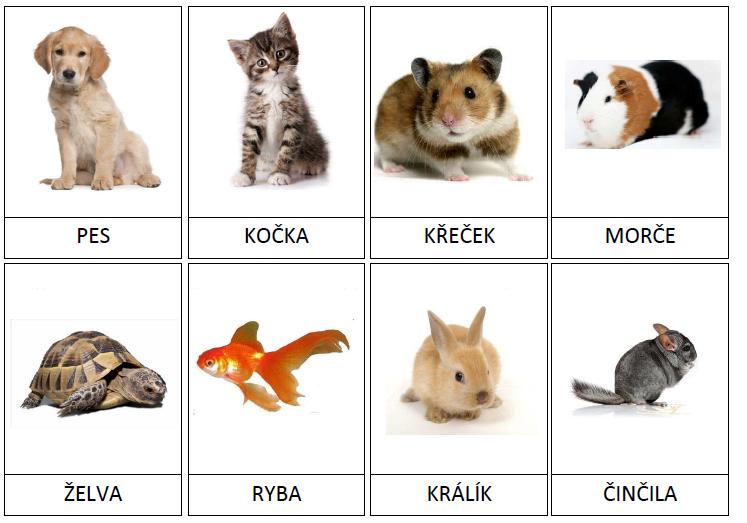 Hospodářská zvířátka jsou ta, která se chovají na statku, farmě. Farma je místo, kde se chovají hospodářská zvířata, jako je skot, ovce, prasata a drůbež a pěstují plodiny, k nimž patří obiloviny, ovoce, zelenina. Hospodářská zvířata slouží lidem k užitku. Chováme je nejčastěji pro maso, mléko, vajíčka, kůži, peří… pojmenuj všechna hospodářská zvířátkavytleskej zvířátko a urči počet slabik (tlesknutí)vyhledej všechny ptáky – označ červeným puntíkemvyhledej všechny savce- označ modrým puntíkemurči první hlásku ve slově, zkus určit i poslední hlásku ve slověvyjmenuj jiná hospodářská zvířátka, která na obrázcích nejsoupovídejte si o tom, jak se musí farmář starat o hospodářská zvířata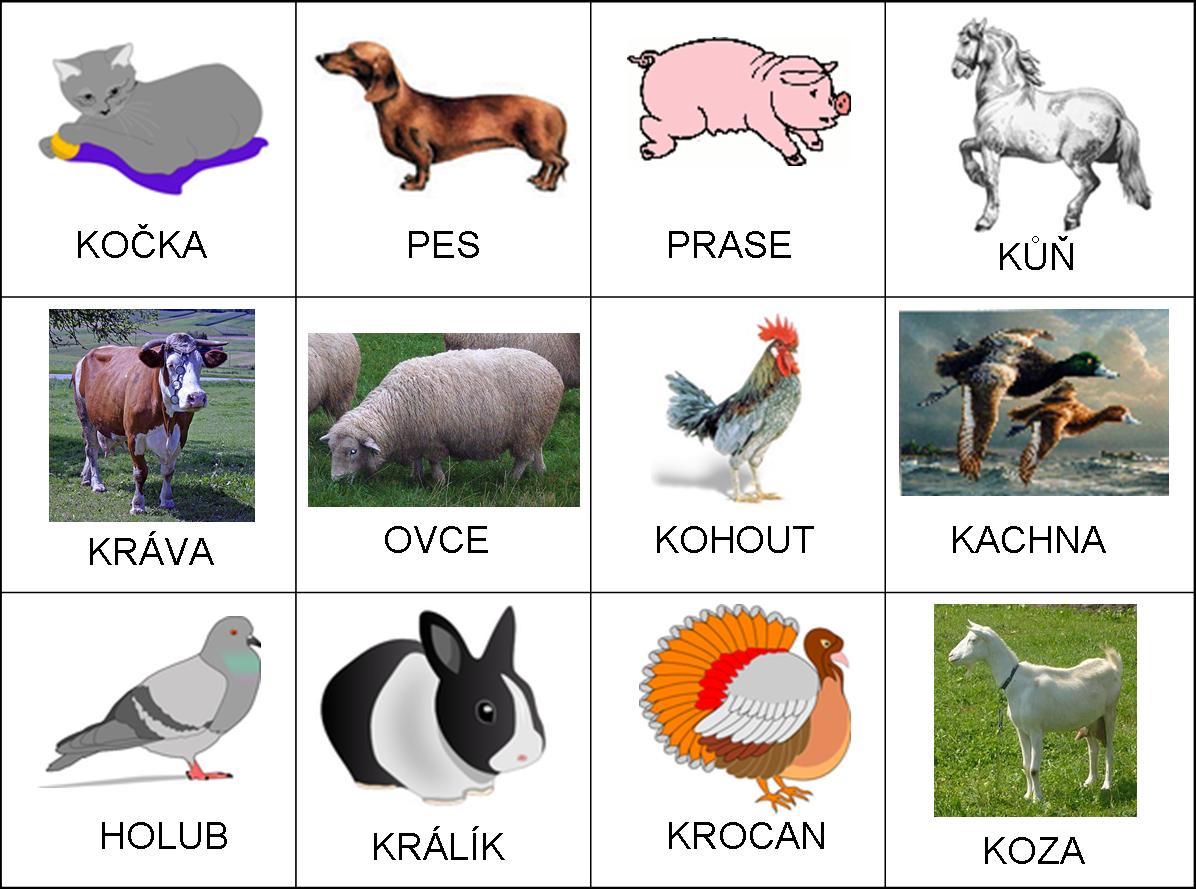 ÚKOL Č. 2- nácvik jemné motoriky, číselné řady, nácvik vyjadřovacích a komunikačních schopnostíjednotlivé dílky nastříhej, sestav obrázek od nejmenšího čísla po největšíobrázek přilep na papír a vybarvivyprávěj, co vidíš na obrázkunajdi a pojmenuj zvířátka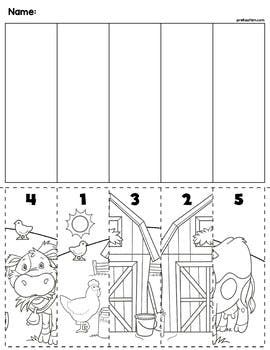 ÚKOL Č. 3- rozvoj poznání, nácvik sluchového vnímání, rozvoj slovní zásobypojmenuj všechna mláďataspoj pastelkou mláďátko se svojí maminkounajdi zvířátko, které začíná na písmenko K, P, O…..všechna zvířátka vybarvi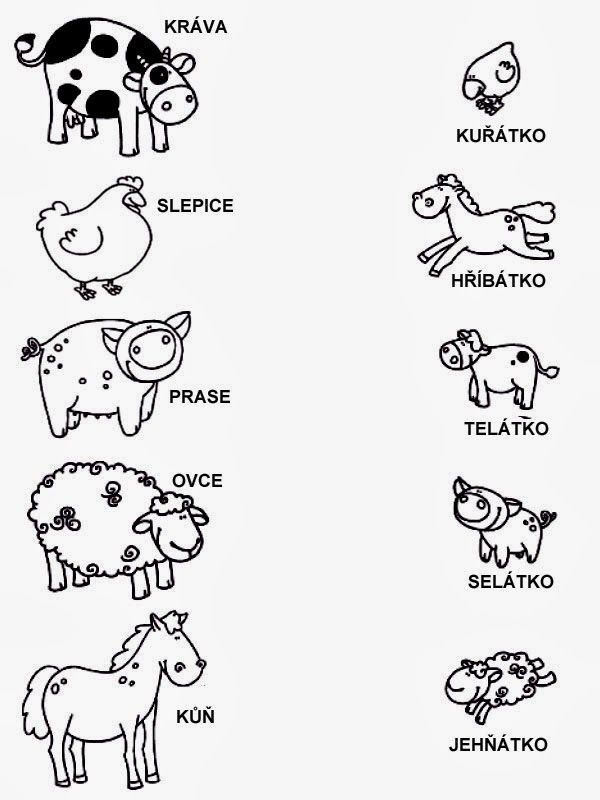 ÚKOL Č. 3- nácvik předmatematických dovedností, nácvik předložkových vazeb (vlevo, vpravo, nahoře, dole, uprostřed.), prostorové orientacepojmenuj zvířata a říkej, které zvíře je vlevo, vpravo, nahoře, dole, uprostředmodrou pastelkou zakroužkuj zvířata žijící v lesečervenou pastelkou zakroužkuj zvířata žijící na statkuna obrázek dokresli 2 stromy, 5 květin, 1 sluníčko, 3 mráčky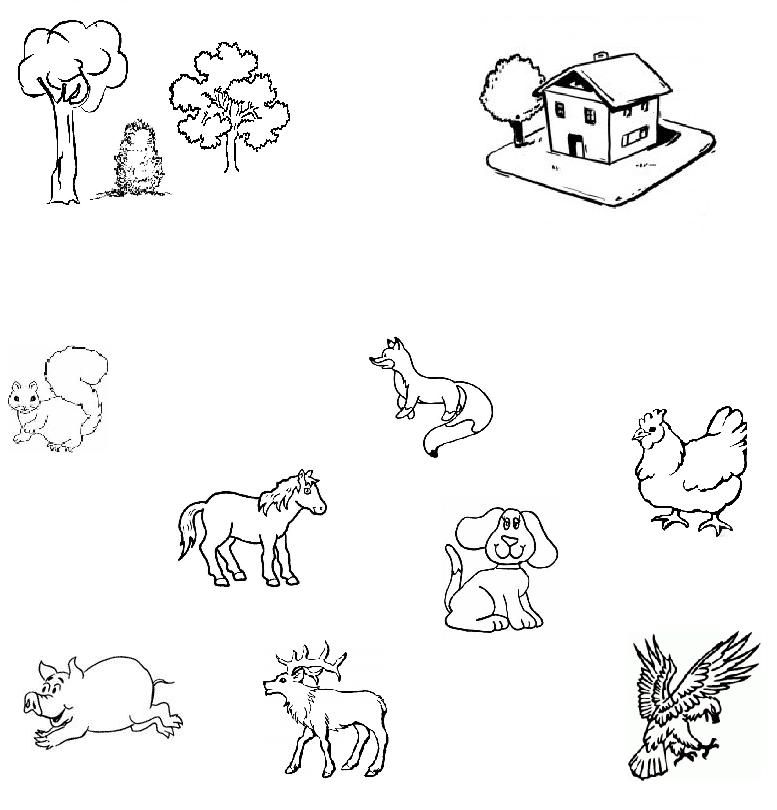 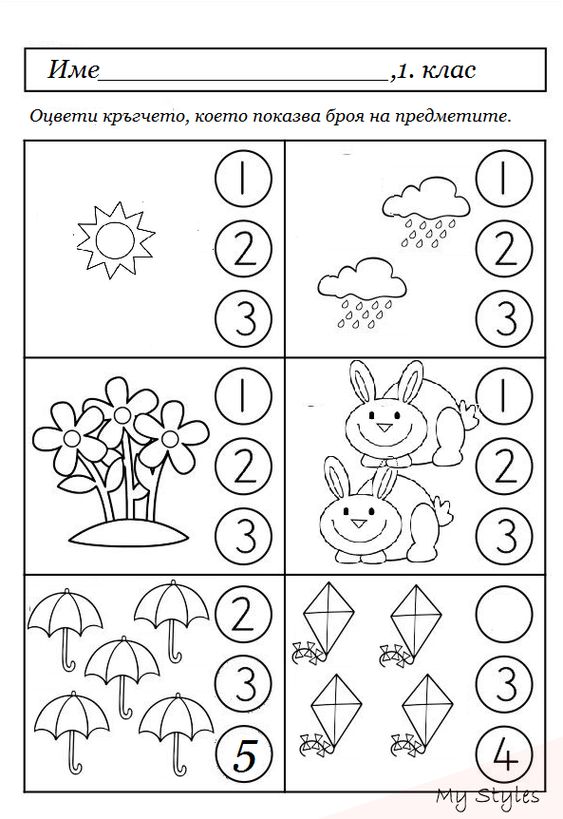 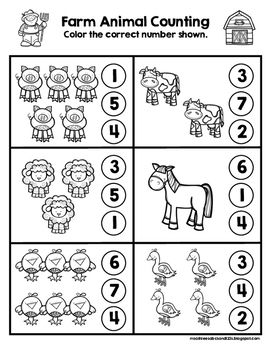 Nácvik geometrických tvarůpojmenuj jednotlivé geometrické tvaryspoj pastelkou barvu s tvaremvybarvi podle návodu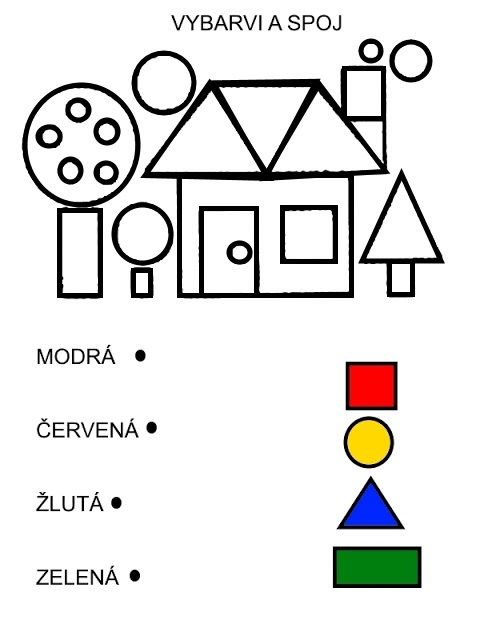 ÚKOL Č. 4 - grafomotorická cvičenínezapomeň si před psaním procvičit ruce, nezapomeň na správné sezení a správný úchop tužkytužkou obtáhni všechny přerušované čáry, dokresli prasátkům hlavu a bříškoprasátka pečlivě vybarvivymysli zajíčkovi cestu za mrkvičkou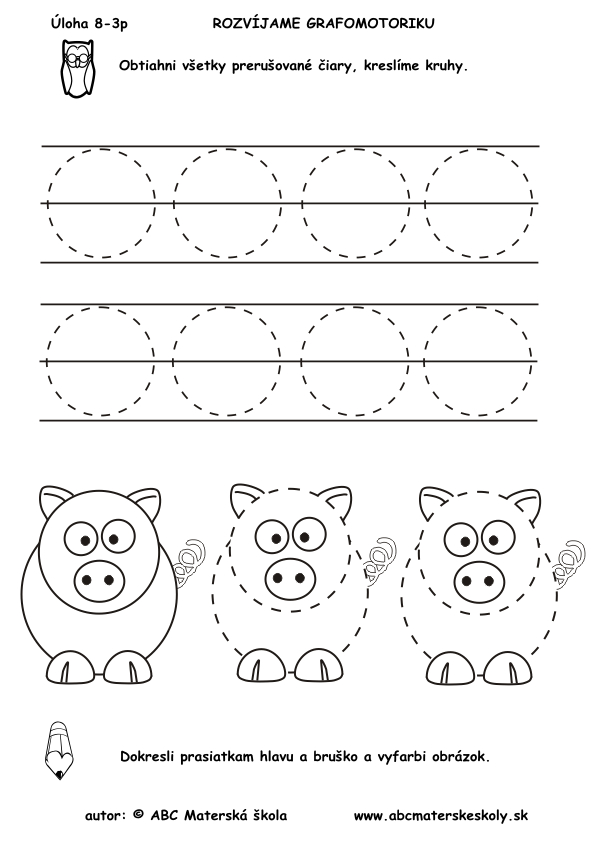 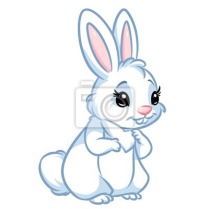 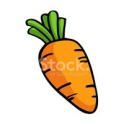 ÚKOL Č. 5-  Výtvarné činnosti Nakresli si nějaké hospodářské zvířátko, jaké si vybereš, nechám na tobě. Přikládám pár nápadů. Na výkres můžeš použít vodové barvy, pastelky, voskové pastelky. Dbej na to, ať je obrázek pečlivě vybarvený. Moc se těším, až mi obrázek pošlete. Udělám takovou malou výstavu na našem mailu a pošlu vám je. Pokud se s obrázkem i vyfotíš, tak to bude super! Pošlu fotky i našim kamarádům ze třídy. 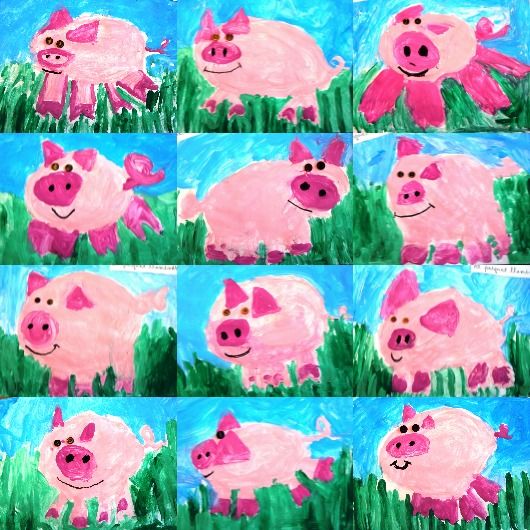 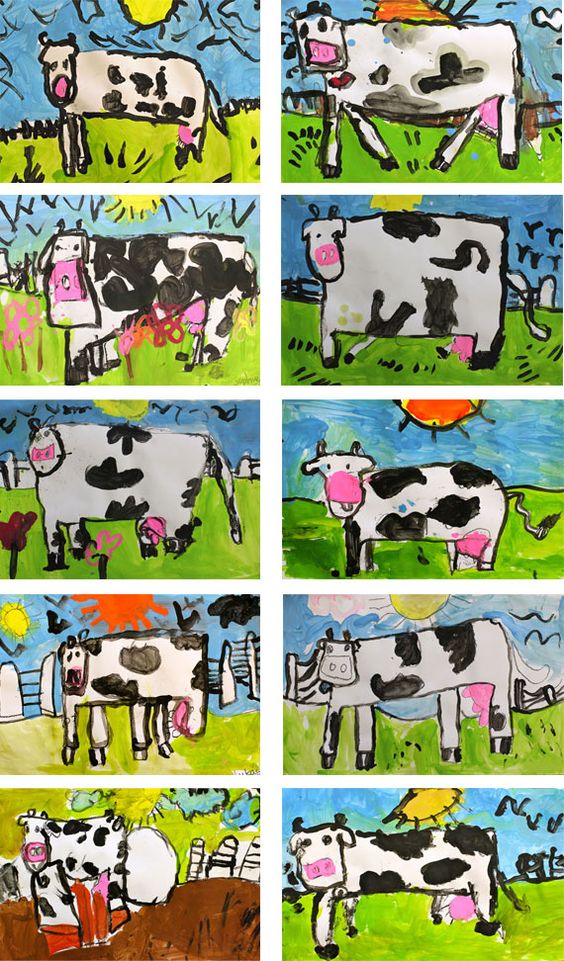 ÚKOL Č. 3 - hudební výchova Milé děti mám pro vás jednu veselou písničku, kterou určitě znají i vaši rodiče. Písnička ,,Když jsem já sloužil“, vás určitě moc rozveselí a pobaví.  Hudební doprovod najdete zde:https://www.youtube.com/watch?v=xpi_uepPNwwTady máte malou nápovědu obrázků k písničce. 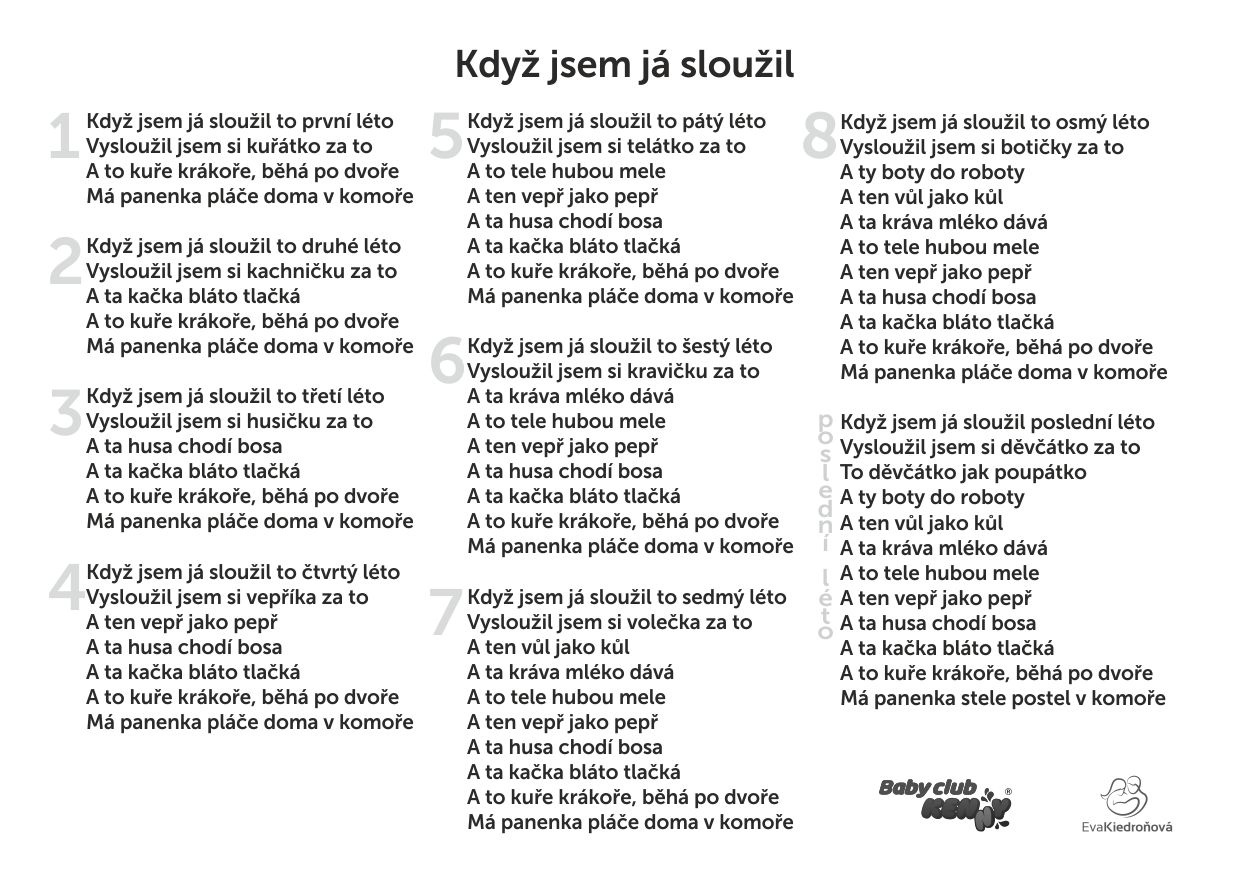 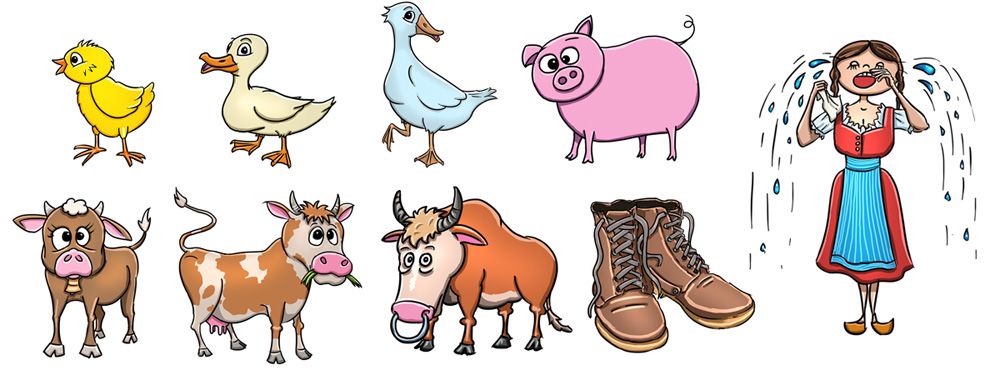 